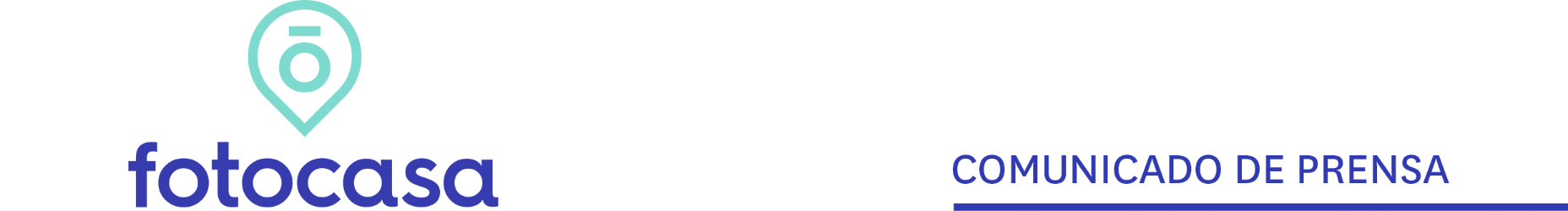 "Las hipotecas continúan marcando la senda de recuperación del sector"Madrid, 28 de junio de 2021Los datos de Hipotecas correspondientes al pasado mes de marzo dados a conocer hoy por el INE, reflejan una subida interanual del 32,1% respecto al mismo mes de 2020 y un descenso del -13,5% a nivel mensual. Así, abril cierra con 31.909 hipotecas concedidas, una cifra que sitúa la contratación de hipotecas en niveles similares a los registrados en 2019. “Son los mejores datos desde 2011, aunque hay que poner en contexto que la subida interanual tan elevada se debe a que la comparativa se realiza con abril de 2020, cuando con el confinamiento domiciliario, la paralización económica y social, provocó que los notarios y registradores solo atendiesen casos de urgencia, por lo tanto, es normal que la evolución sea tan abultada”, explica María Matos, directora de Estudios y Portavoz de Fotocasa.“El cierre de operaciones del mes de abril supera la barrera de las 30.000 hipotecas cerradas. Es el segundo mejor dato desde el estallido de la pandemia y son cifras muy cercanas a las registradas en el mismo mes de 2019 (29.032) y de 2018 (29.050), por lo que son datos continuistas que nos muestran que estamos en la senda de la recuperación. Mes a mes vamos viendo como el dato mejora y eso muestra que la percepción de incertidumbre va decreciendo. Los españoles vuelven a tener un comportamiento muy activo, algo que evidencia que el sector se está restableciendo, y además, a muy buen ritmo”, explica la directora de Estudios.“Esperamos seguir viendo esta mejora en los datos hipotecarios, ya que el sector bancario ha estado trabajando para favorecer este impulso, abaratando los precios para estimular las ventas. De hecho, estos últimos meses, hemos visto a varias entidades con las mayores bajadas de precios que se recuerdan. Las buenas condiciones de rebaja de intereses actuales están haciendo que muchos pequeños ahorradores se lancen a comprar vivienda” comenta María Matos y añade que “la salud de la banca es crucial para que la financiación siga llegando al bolsillo de las familias españolas. Es una prueba de que los bancos encaran esta nueva crisis con las cuentas saneadas y con unos cimientos sólidos”. De hecho, este mes Fotocasa publicaba el informe “Radiografía de la vivienda: un año de pandemia” en el que se muestra que la participación de los españoles en el mercado de la compra no solo se ha recuperado, sino que presenta datos superiores a los registrados antes de que el coronavirus impactase en España. (del 39% registrado en febrero del 2020, ha aumentado al 40% en 2021). “La demanda de compra está viviendo un auge sin precedentes y muchos españoles se han pasado a la compra de vivienda y se han animado a buscar una vivienda mayor” remarca María Matos.“Si continuamos con este ritmo en el sector es posible que la crisis económica no afecte de forma tan directa al sector inmobiliario y sigamos viendo cómo evoluciona de forma positiva”, concluye la directora de Estudios y Portavoz de Fotocasa.Departamento de Comunicación de FotocasaAnaïs LópezMóvil: 620 66 29 26comunicacion@fotocasa.eshttp://prensa.fotocasa.estwitter: @fotocasa